Certificación de la Autoevaluación del Establecimiento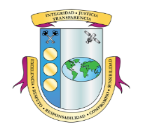 del Programa de Control Interno y de Prevención al 30 de junio de 2015CORPORACIONES PÚBLICAS, SISTEMAS DE RETIRO DE LA RAMA EJECUTIVA DEL ESTADO LIBRE ASOCIADO DE PUERTO RICO Y LA ADMINISTRACIÓN CENTRAL DE LA UNIVERSIDAD DE PUERTO RICO Contralor de Puerto Rico, lo siguiente:Efectuamos una autoevaluación del establecimiento de los criterios incluidos en el Anejo 1 de la Carta Circular OC-15-16 del 28 de enero de 2015. Preparamos el expediente que evidencia la autoevaluación efectuada.Incluimos la hoja completada del Resumen de Resultados (Anejo 3 de la Carta Circular              OC-15-16).La autoevaluación efectuada refleja que nuestra entidad:en un _______ % con los criterios, según el Resumen de Resultados (Anejo 3). La entidad está obligada a preparar estados financieros auditados correspondientes al año fiscal 2013-14:     Sí   No        Yo,Yo,, Funcionario Principal de, Funcionario Principal de, Funcionario Principal de(nombre), certifico a la Oficina del, certifico a la Oficina del, certifico a la Oficina del(nombre de la entidad)(nombre de la entidad)(nombre de la entidad)(nombre de la entidad)(nombre de la entidad)(nombre de la entidad)(cumplió, cumplió sustancialmente o no cumplió)Funcionario Encargado del Programa:(nombre)(nombre)(puesto)(puesto)En, Puerto Rico, hoydede(día)(mes)(año)Firma del Funcionario Principal